Mother's Day – laurka dla mamy . Poproś tatusia lub brata, albo siostrę, żeby wydrukowali Ci kartę pracy , lub namaluj samodzielnie na kartce serce .Wklej do serduszka  poniższy wiersz i podaruj laurkę Mamusi. Nie zapomnij Mamusię uściskać i ucałować. Wierszyk znasz z ubiegłego roku.My dear, dear MummyPlease let me kiss your faceI want  you to be happyToday and for all daysFor Mummy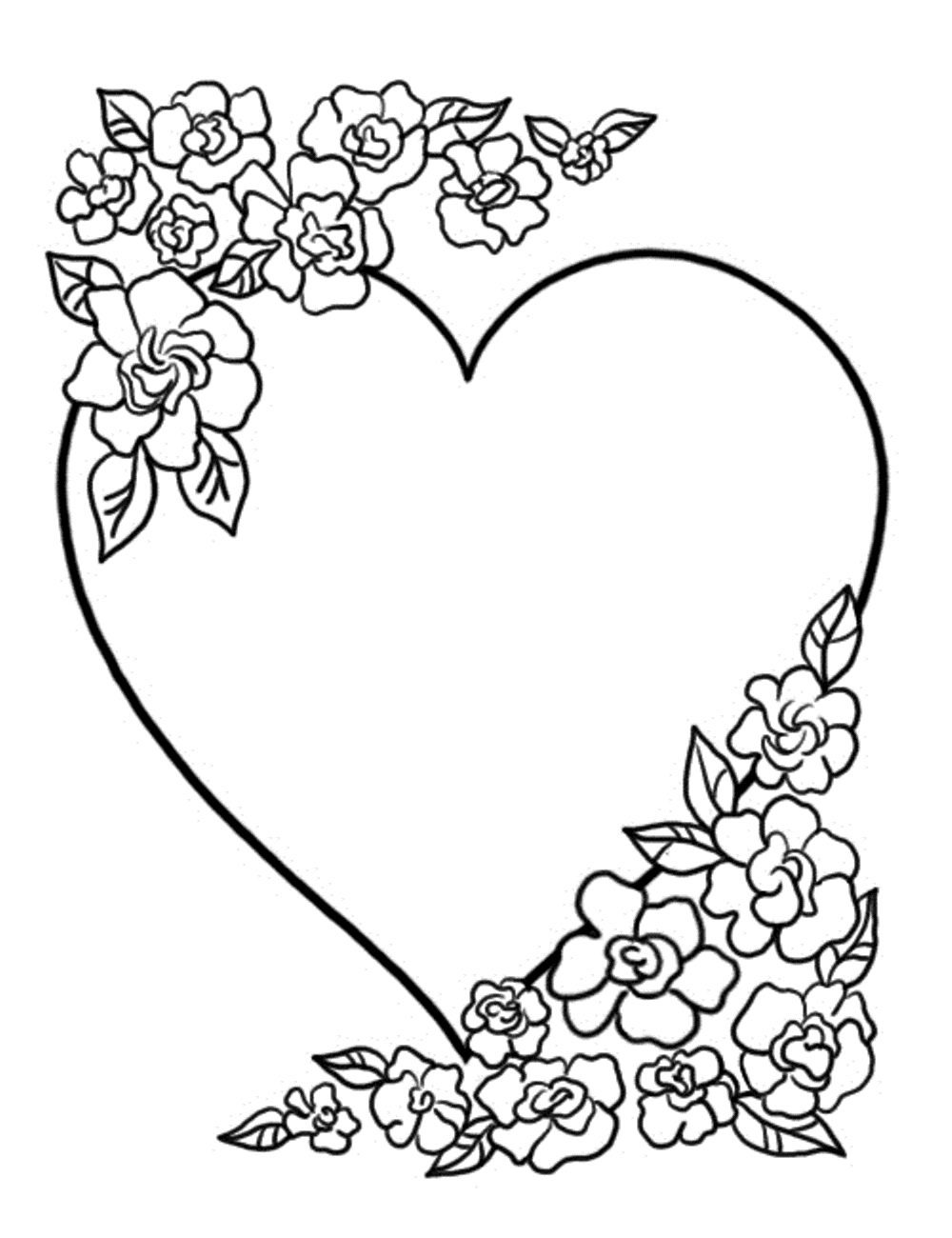 